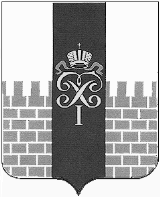 МЕСТНАЯ АДМИНИСТРАЦИЯМУНИЦИПАЛЬНОГО ОБРАЗОВАНИЯ ГОРОД ПЕТЕРГОФПОСТАНОВЛЕНИЕ«__24_» ____марта__ 2016 г.						№ ___17__О внесении изменений в Постановление МА МО г. Петергоф №221 от 31.12.2015г.«Об утверждении Плана мероприятий по непрограммным  расходам местногобюджета муниципального образования город Петергоф «Организация проведения публичных слушаний» на 2016 год	 В соответствии с Бюджетным кодексом Российской Федерации,  Постановлением местной администрации муниципального  образования город Петергоф № 150 от 26.09.2013г. «Об утверждении  Положения о порядке разработки, реализации и оценки эффективности муниципальных программ и о Порядке разработки и реализации ведомственных целевых программ и планов по непрограммным расходам местного  бюджета муниципального образования город Петергоф» местная администрация муниципального образования город ПетергофПОСТАНОВЛЯЕТ:1. Внести изменения в Постановление МА МО город Петергоф №221 от 31.12.2015 года «Об утверждении Плана мероприятий по непрограммным  расходам местного бюджета муниципального образования город Петергоф «Организация проведения публичных слушаний» на 2016 год изложив приложение к Постановлению в редакции согласно приложению  к настоящему постановлению. 2.Настоящее Постановление вступает в силу с момента обнародования.3.Контроль за исполнением настоящего Постановления оставляю за собой.Глава местной администрации муниципального образования город Петергоф 				                                       А.В. Шифман	                              ПЛАНМероприятий по непрограммным  расходам местного бюджета муниципального образования город Петергоф «Организация проведения публичных слушаний» на 2016 годЗаместитель руководителя структурного подразделения  начальника организационного отдела                                        Е.Н. ЛесихинаСогласовано:Руководитель структурного подразделения - начальник финансово-экономического отдела                           А.В. КостареваСогласовано:Руководитель структурного подразделения - начальник отдела   закупок и юридического сопровождения                                                       Т.С. ЕгороваПриложение к плану мероприятий Сметный расчет к пунктам 1 и 2 плана мероприятийЗаместитель начальника организационного отдела                     Лесихина Е.Н.№п/пНаименование мероприятияСрокреализации мероприятия  Необходимый объем финансирования (тыс.руб.)ПримечаниеСоздание отчетного видеофильма о деятельности ОМСУ МО г. Петергоф в 2015 году1-2квартал30,0(Приложение  сметный расчет)Приобретение канцелярских товаров (авторучки)1-2квартал30,0(Приложение  сметный расчет)Итого:60,0№п\пНаименование мероприятияЕд изм.Кол-воНеобходимый объем финансирования1.Создание отчетного видеофильма о деятельности ОМСУ МО г. Петергоф в 2015 годуусл.130,0 тыс. руб.2.Приобретение канцелярских товаров:- ручкишт.500 30 ,0 тыс. руб.Всего:                                                                              60   тыс.руб.Всего:                                                                              60   тыс.руб.Всего:                                                                              60   тыс.руб.Всего:                                                                              60   тыс.руб.Всего:                                                                              60   тыс.руб.